Медиатека (prosv.ru). Электронные учебники в Медиатеке. 1000 учебников с интерактивными объектами и удобной навигацией. Можно использовать через сайт или мобильное приложение.
Доступ к электронным учебникам издательства «Просвещение». https://media.prosv.ru/Полезные ресурсыФункциональная грамотность школьниковОбщие подходы к формированию функциональной грамотности. Виды функциональной грамотности. Банк заданий. Полезные ресурсыСсылка:http://www.eduportal44.ru/sites/RSMO-test/DocLib1/Функциональная%20грамотность.pdfМониторинг формирования функциональной грамотности учащихсяДемонстрационные материалы ФГБНУ «Институт стратегии развития образования Российской академии образования»Ссылка: http://skiv.instrao.ru/support/demonstratsionnye-materialya/index.phpЦентр оценки качества образования ИСРО РАО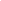 Важнейшими задачами Центра являются: проведение фундаментальных и прикладных исследований в области оценки качества образования; разработка научно-методичеcкого обеспечения исследований по оценке качества образования; сравнительная оценка качества образования в России и странах мира.Ссылка: http://www.centeroko.ru/СИПКРО. Функциональная грамотность обучающихсяМетодические пособия для педагогов по преподаванию курса «Развитие функциональной грамотности обучающихся основной школы». Материалы для организации и проведения региональных мониторингов степени сформированности читательской, математической и естественнонаучной грамотности обучающихсяСсылка: https://www.sipkro.ru/projects/funktsionalnaya-gramotnost/Примеры открытых заданий по функциональной грамотности ПИЗАСсылка: http://center-imc.ru/wp-content/uploads/2020/02/10120.pdfПримеры открытых заданий по математической грамотности ПИЗАСсылка: https://rikc.by/ru/PISA/2-ex__pisa.pdfПримеры открытых заданий по естественнонаучной грамотности ПИЗАСсылка: https://rikc.by/ru/PISA/3-ex__pisa.pdfПримеры открытых заданий по финансовой грамотности ПИЗАСсылка: https://rikc.by/ru/PISA/5-ex__pisa.pdfПримеры открытых заданий по читательской грамотностиСсылка: https://rikc.by/ru/PISA/1-ex__pisa.pdf Рекомендуемые электронные ресурсы (для формирования функциональной грамотности)ФГБНУ «Институт стратегии развития образования Российской Академии наук»http://skiv.instrao.ru/support/demonstratsionnye-materialya/chitatelskaya-gramotnost.phpСИПКРОhttp://old.sipkro.ru/index.php/86-подразделения/1381-fgoИздательство «Просвещение»https://media.prosv.ru/fg/Банк тестовhttps://banktestov.ru/test/3674Московский центр качества образованияhttps://mcko.ru/articles/2127Марафон по функциональной грамотности. Яндекс-Учебникhttps://yandex.ru/promo/education/specpro/marathon2020/mainПолезные ресурсы https://edsoo.ru/metodicheskie-seminary/ms-funkczionalnaya-gramotnost/  МС по функциональной грамотностиПри работе по функциональной грамотности, используются современные электронные ресурсы: 21.02.2022банк тестовых предметных и метапредметных заданий в Единой автоматизированной информационной системе оценки качества образования (ЕАИС ОКО) и цифровой тренажер «ФизиконЛаб» на «Школьном портале» (https://mosreg.physicon.ru/ ),электронные издания (банк заданий) на цифровой платформе «Медиатека» от АО «Академия «Просвещение» (https://media.prosv.ru/),электронный банк тренировочных заданий по оценке функциональной грамотности на портале «Российская электронная школа» (https://fg.resh.edu.ru/),открытые банки заданий на сайте ФГБУ «ФИОКО» (https://fioco.ru),ФГБНУ «Институт стратегии развития образования РАО» (http://www.centeroko.ru),ОЭСР (http://www.centeroko.ru/),ЦНППМПР МО (https://cppm.asou-mo.ru),МЦКО (https://mcko.ru/)Примеры открытых заданий по читательской грамотности PISAПримеры открытых заданий по математической грамотности PISAПримеры открытых заданий по естественнонаучной грамотности PISAПримеры открытых заданий по финансовой грамотности PISAМатериалы для подготовки по функциональной грамотности.Для использования необходимо зарегистрироватьсяhttps://fg.resh.edu.ru/Задания для 7-9 классов по естественно-научной грамотностиhttps://fipi.ru/otkrytyy-bank-zadaniy-dlya-otsenki-yestestvennonauchnoy-gramotnostiPisa: https://fioco.ru/%D0%BF%D1%80%D0%B8%D0%BC%D0%B5%D1%80%D1%8B-%D0%B7%D0%B0%D0%B4%D0%B0%D1%87-pisa 